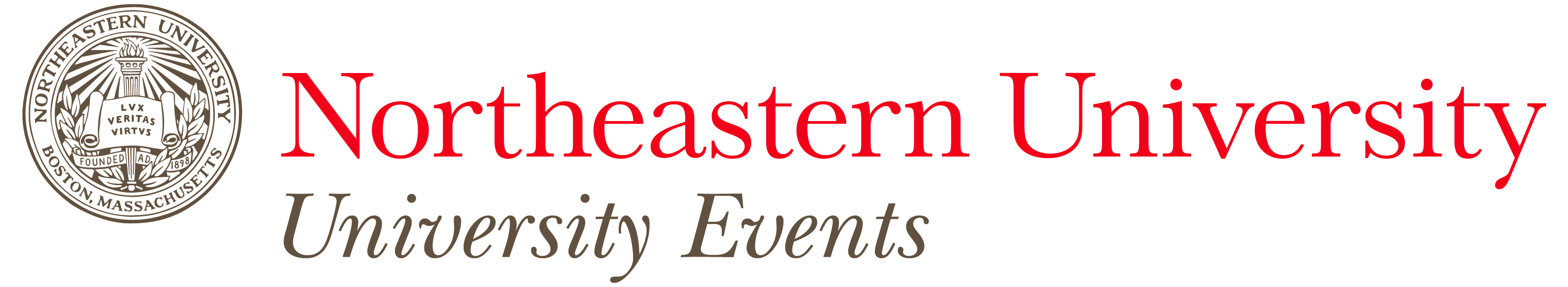 Leila Marie EidAssociate Director of EventsNortheastern University716 Columbus Avenue, Ste. 321Boston, Massachusetts  02120United StatesTelephone Number: 1-617-373-2521Fax Number: 1-617-373-5853__________________________________________________________________________________________Request for Proposal: Northeastern University’s CEO Breakfast ForumDate Submitted: Thursday, July 26, 2012Company Name: London Park Lane E-mail: londonevents@ihg.comRe: Request for Proposal: The CEO Breakfast ForumDear:Thank you for taking the time to help me find a suitable venue for our upcoming CEO Breakfast Forum, scheduled for Friday, October 26, 2012. This is a sit-down, plated and served breakfast for approximately 75 guests, with a keynote speaker (Richard Cousins, CEO of Compass Group). I’ve outlined some details to give you a better understanding of our needs. I would like the hold this event somewhere in the City West or Mayfair areas of London. Any assistance with identifying venues in these areas would be greatly appreciated.Best regards,Leila Marie EidAssociate Director, University Advancement Events(617) 373-2521 | l.eid@neu.eduRequest for Proposal: The CEO Breakfast ForumDate of Request:	Thursday, July 26, 2012From:			Leila EidTel:			1-617-373-2521Fax:			1-617.373.5853Email:			l.eid@neu.eduEvent Title: 		The CEO Breakfast ForumConfirmed Date:	Friday, October 26, 2012Desired Location:	City West or Mayfair, London, UKStart time: 		8.00 AM coffee networking reception | 8.30 AM Breakfast and speaking programEnd time: 		10:00 AMHost of Event:	Northeastern University’s President Joseph E. AounExpected Attendance:  50 to 75Program Agenda:	8.00 AM coffee networking reception in a separate space8.30 AM Breakfast and speaking programKeynote Speaker: 	Richard Cousins, CEO of the Compass GroupAttendee Profile:        University alumni, friends and parents who are chief and senior executives, living or working in the UK.Room Set up Details:  			Registration station: An area for registration with 1 6-ft. table for nametags and print materialsNetworking space must have: A coffee and tea display4 “high-top” tables for guests to stand at while chattingRoom Set up Details:	  			Breakfast Room must be able to accompany the following:Banquet style seating- approximately (8) 60” round tables w/ 8 persons at each.Small stage for speaking program (approx. 4x8 ft.)PodiumPipe and drape as stage backdrop and to hang to potentially hang a banner behind the speaker. Audio/Visual Needs:		Microphone at podiumHand-held microphone for Q&A sessionProjector and screen for PowerPoint presentation OR (2) 50-60” flat-panel TVs instead of 1 larger screenVideotaping and webcasting services (can be outsourced if unable to provide)Menu Details:Networking receptionCoffee service and biscuits or sconesBreakfastSit-down, plated hot English breakfast, coffee and juices, served tableside.Equipment Required:	All necessary serveware, dinnerware, and cooking equipment.Guest tables and chairs.White or cream floor-length table linens and matching napkinsPlease provide itemized a cost estimate, which may include some or all of the following: Room/Venue HireFood price (per person)Beverage estimateRentals: China/Glassware/Service/Tables/Chairs/LinensStaffing/LaborFees- VAT, service chargesOther additional charges if necessaryThank you!Leila